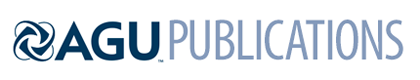 Geophysical Research lettersSupporting Information forObserved Regional Fluxes to Constrain Modeled Estimates of the Ocean Carbon SinkA. R. Fay1, G. A. McKinley11 Columbia University and Lamont Doherty Earth Observatory, Palisades NY, USAContents of this file Text S1Figures S1 to S3 Tables S1 to S7 Text S1.Globally and in the equatorial and subtropical regions, the ensemble of the observation-based products and the ensemble of models are in good agreement with regard to the phasing of interannual variability, both prior to and after selection (Figure S3). The high latitudes show limited agreement in either case. Selection does not significantly change interannual correlations (Supplementary Table 7).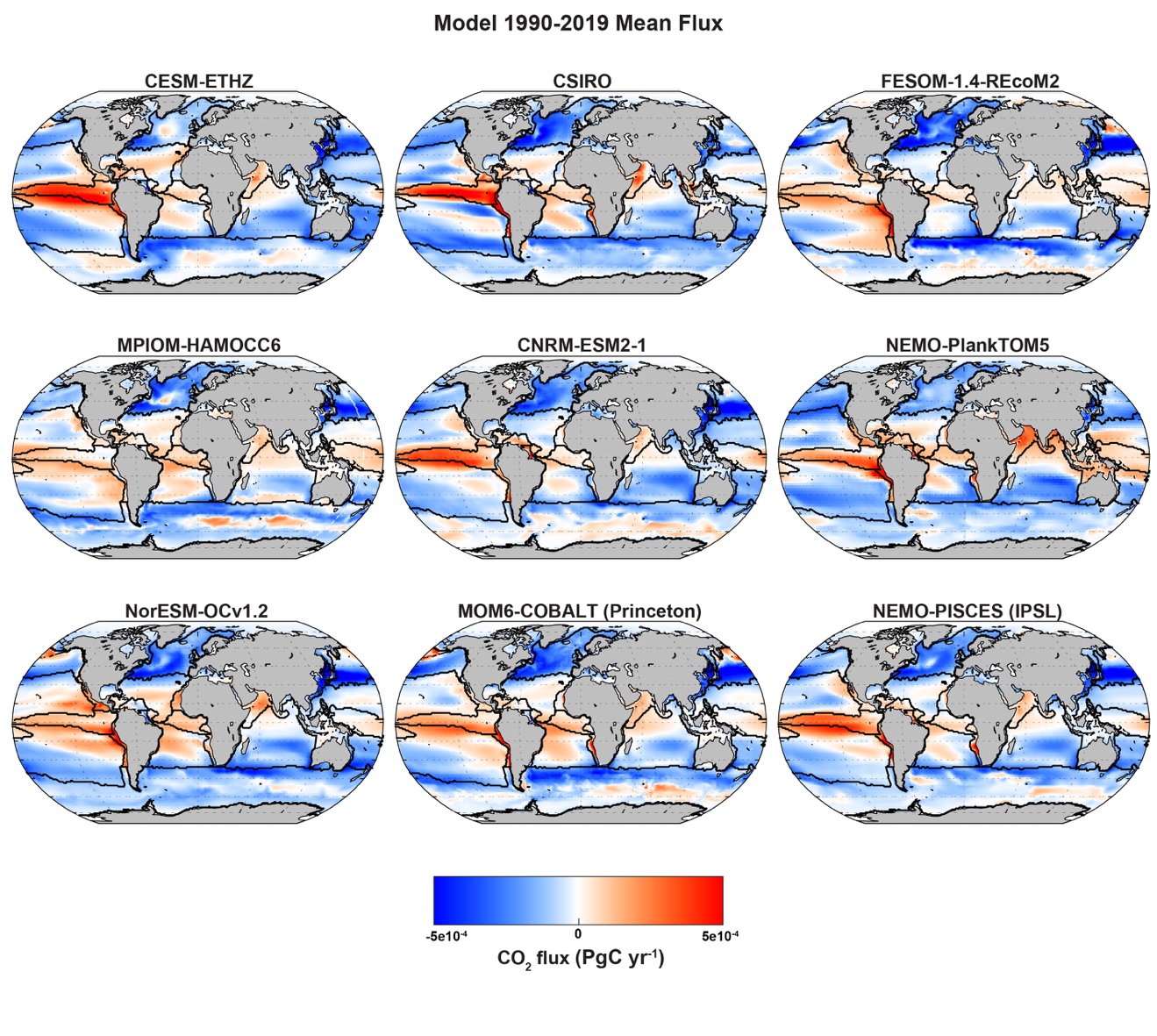 Figure S1. Maps showing mean 1990-2018 air-sea CO2 flux (PgC/yr) for each model. Black lines show boundaries for regional analysis (as in Figure 1).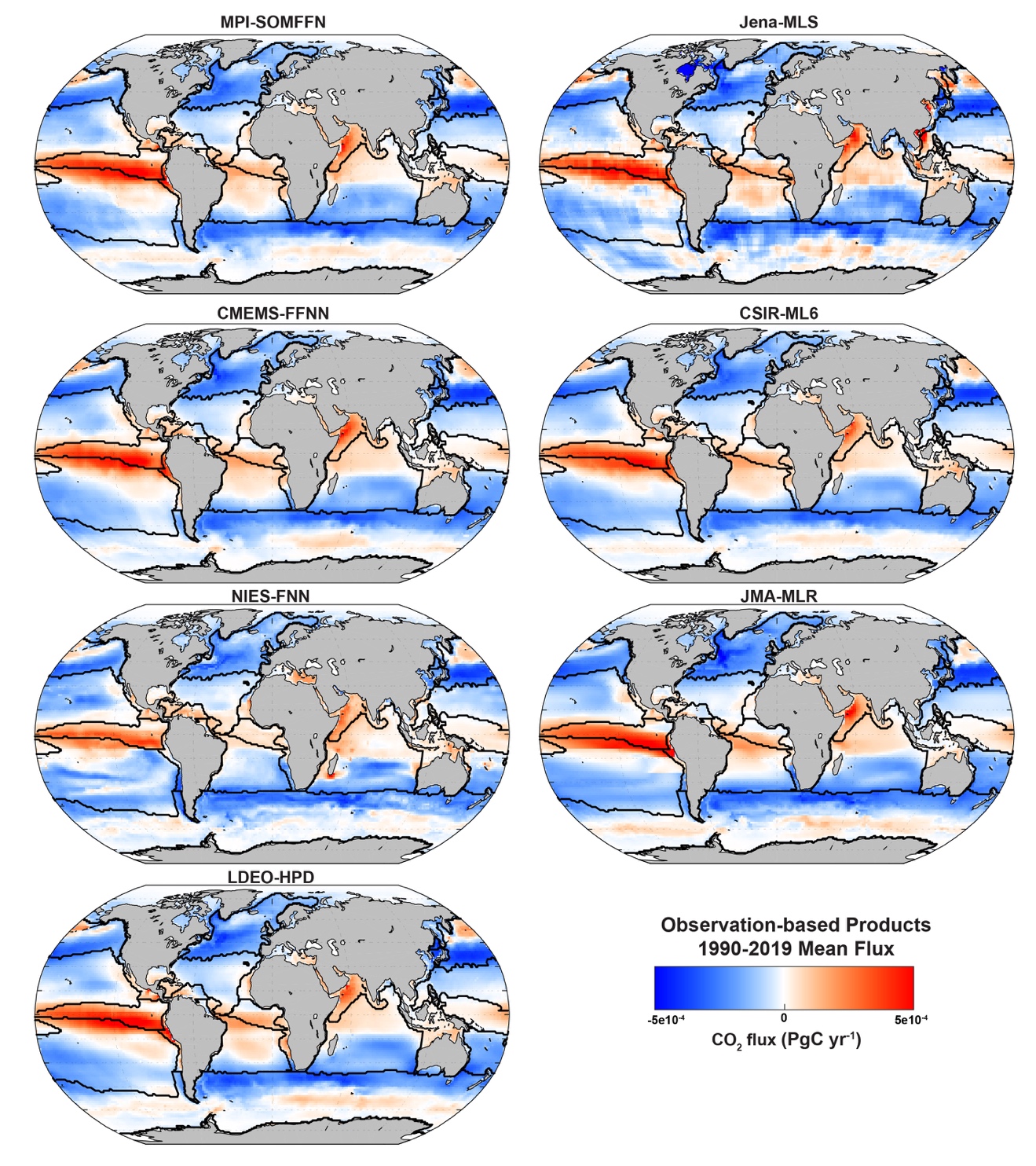 Figure S2. Maps showing mean 1990-2018 air-sea CO2 flux (PgC/yr) for each observation-based product. Black lines show boundaries for regional analysis (as in Figure 1).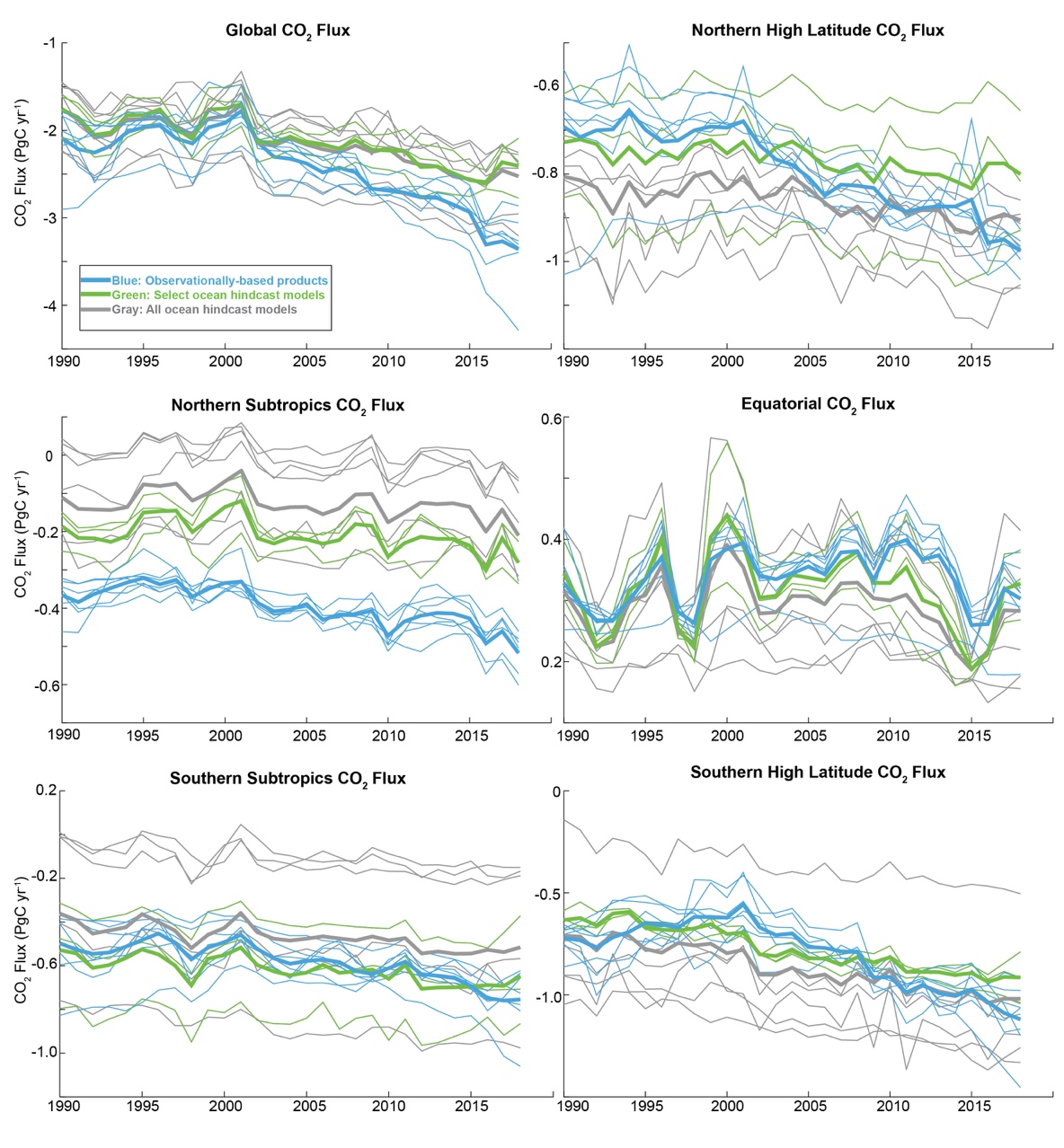 Figure S3. Time series for global and regionally-integrated air-sea CO2 fluxes (PgC/yr) from an ensemble of observation-based products (blue) and hindcast ocean models (gray and green), years 1990-2018. Thin lines are individual ensemble members while bold lines show mean for the products (blue), the full ensemble of models (gray) and the selected models (green).Table S1. Observation-based pCO2 products and Hindcast Ocean Model names and references  Observation-based pCO2 productsHindcast Ocean ModelsTable S2. River adjustment from Lacroix et al. (2020)Table S3. River adjustment from Lacroix et al. (2020) for latitude bounds as defined by Aumont et al. (2001).Table S4 Global and regionally integrated air-sea CO2 flux in PgC/yr for 7 observation-based products, products with river carbon efflux adjustment, all nine models, and select three models. Uncertainty (±) represents 2 spread. Middle column shows the 3 bounds on the product ensemble; this is used for the model selection criteria.Table S5 Coefficient of Variability (CoV) for global and regionally integrated air-sea CO2 fluxes. Table S6  Seasonal RMSE mean between ensemble of products and models or select models over five regions.Table S7 Correlations for detrended CO2 flux time series, between the product ensemble mean and that from all models and only select models. Values in bold are significant at the 95% confidence level (student t-test with p<0.05). NameReferenceCMEMS-FFNNDenvil-Sommer et al. 2019 Chau et al. 2020CSIR-ML6Gregor et al. 2019Jena-MLSRödenbeck et al. 2013JMA-MLRIida et al. 2020LDEO-HPDGloege et al. 2021MPI-SOMFFNLandschützer et al. 2014 Landschützer et al. 2020aNIES-FNNZeng et al. 2014NameReferenceSelectedCESM-ETHZDoney et al. 2009YesCNRM-ESM2-1Berthet et al. 2019NoCSIROLaw et al. 2017NoFESOM-1.4-REcoM2Hauck et al. 2020NoMOM6-COBALT (Princeton)Liao et al. 2020NoMPIOM-HAMOCC6Paulsen et al. 2017NoNEMO-PISCES (IPSL)Aumont et al. 2015YesNEMO-PlankTOM5Buitenhuis et al. 2010YesNorESM-OCv1.2Schwinger et al. 2016NoRegionPercent of river effluxRiver flux adjustment (% * 0.49PgC/yr)Northern High Latitudes10.3%0.051 PgC yr-1Northern Subtropics27.2%0.133 PgC yr-1Equatorial3.7%0.018 PgC yr-1Southern Subtropics35%0.172 PgC yr-1Southern High Latitudes6.2%0.030 PgC yr-1RegionLacroix % of river effluxAumont % of river efflux90N-20N34%26%20N-20S45%25%20S-90S21%49%ProductsProducts natural outgassing due to rivers3 Product spreadModelsSelect ModelsGlobal-1.94 ± 0.32-2.43 ± 0.62-3.36; -1.50-2.15 ± 0.64     -2.11 ± 0.42   N High Latitudes-0.74 ± 0.13-0.79 ± 0.14-1.01; -0.58-0.86 ± 0.25-0.77 ± 0.34N Subtropics-0.26 ± 0.04-0.40 ± 0.15-0.62; -0.17-0.13 ± 0.22-0.21 ± 0.09Equatorial0.35 ± 0.080.33 ± 0.080.21; 0.460.29 ± 0.140.32 ± 0.10S Subtropics-0.41 ± 0.16-0.58 ± 0.25-0.95; -0.21-0.47 ± 0.60-0.62 ± 0.45S High Latitudes-0.77 ± 0.10-0.80 ± 0.10-0.95; -0.65-0.87 ± 0.48-0.77 ± 0.07Observation-based ProductsProducts with natural outgassing due to riversHindcast ModelsSelect ModelsGlobal8%13%15%10%NH High Latitudes9%9%15%22%NH Subtropics8%19%88%23%Equatorial12%13%24%15%SH Subtropics20%21%65%36%SH High Latitudes6%6%28%5%ModelsSelect ModelsNorthern High Latitudes0.470.37Northern Subtropics0.120.09Equatorial0.040.04Southern Subtropics0.290.22Southern High Latitudes0.790.51Products: ModelsProducts: Select ModelsGlobal0.710.64N High Latitudes0.250.06N Subtropics0.860.82Equatorial0.850.86S Subtropics0.500.53S High Latitudes0.220.11